Helios Rubic Una W2Tillbehör HeliosFoton: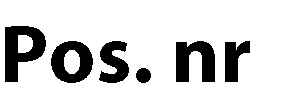 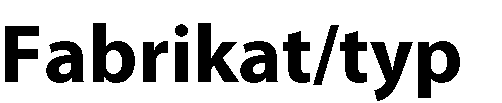 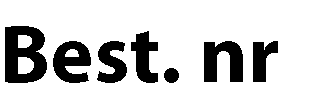 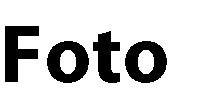 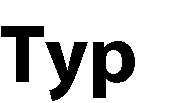 Helios IP42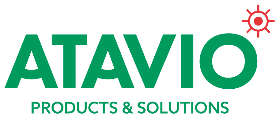 E-7347828Art. 574470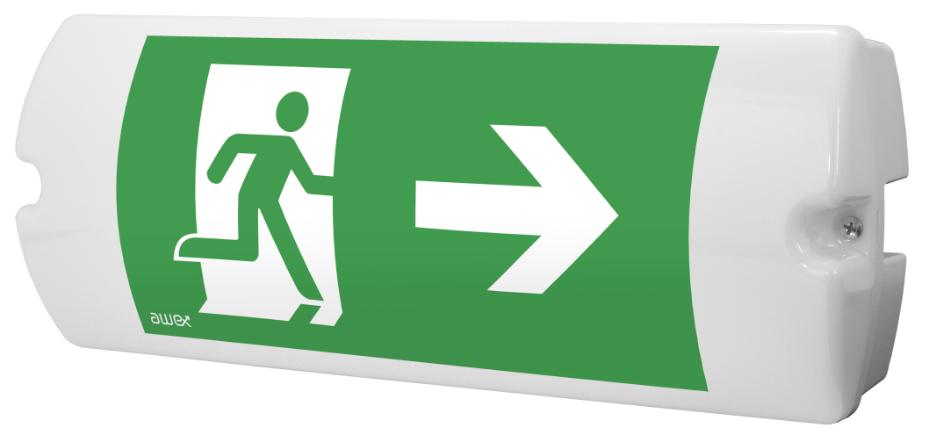 Batteri: Enligt CentralPiktogram: PiktogramsetLäsavstånd: 25m Montage: VäggBestyckning: LED Övrigt: IP42Effekt:3WHelios DS IP42E-7347829Art. 574471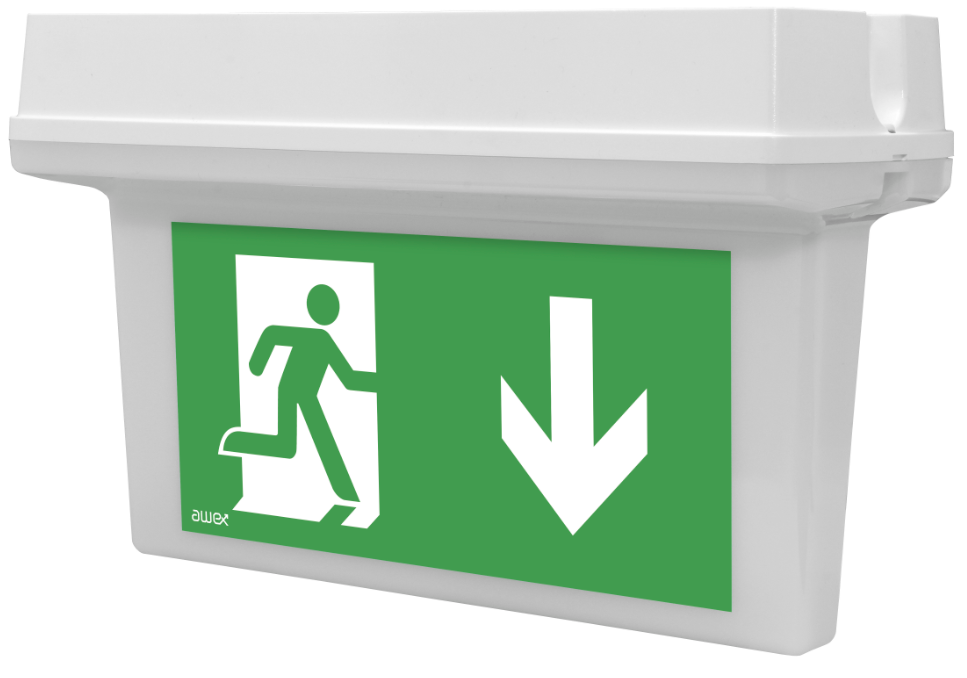 Batteri: Enligt CentralPiktogram: PiktogramsetLäsavstånd: 25m Montage: TakBestyckning: LED Övrigt: IP42Effekt:3WHelios IP65E-7347830Art. 574472Batteri: Enligt CentralPiktogram: PiktogramsetLäsavstånd: 25m Montage: VäggBestyckning: LED Övrigt: IP65Effekt:3WHelios DS IP65E-7347831Art. 574473Batteri: Enligt CentralPiktogram: PiktogramsetLäsavstånd: 25m Montage: VäggBestyckning: LED Övrigt: IP65Effekt:3WHelios med värmeE-7347832Art. 574474Batteri: Enligt CentralPiktogram: PiktogramsetLäsavstånd: 25m Montage: VäggBestyckning: LED Övrigt: IP65Effekt:3WSymbolfolie Pil Höger RullstolE-7344707Art. 129931Symbolfolie Pil Vänster RullstolE-7344708Art. 129932Symbolfolie Pil Ned RullstolE-7344709Art. 129933BollskyddE-7344606Art. 109901TakmontageplåtE-7344619Art. 109911Vägg/flaggmontageplåtE-7344618Art. 109910Piktogram Pil ned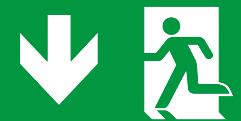 Piktogram Pil hö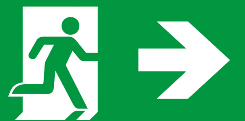 Piktogram Pil vä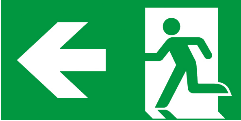 Piktogram Pil ned Rullstol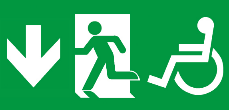 Piktogram Pil hö Rullstol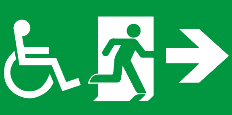 Piktogram Pil vä Rullstol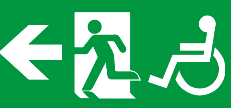 